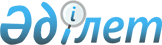 О внесении изменения в постановление акимата Мартукского района от 19 ноября 2019 года № 348 "Об утверждении коэффициентов зонирования, учитывающих месторасположение объекта налогообложения по Мартукскому району"Постановление акимата Мартукского района Актюбинской области от 27 ноября 2020 года № 296. Зарегистрировано Департаментом юстиции Актюбинской области 30 ноября 2020 года № 7736
      Примечание ИЗПИ!

      Настоящее постановление вводится в действие с 01.01.2021.
      В соответствии с пунктом 6 статьи 529 Кодекса Республики Казахстан от 25 декабря 2017 года "О налогах и других обязательных платежах в бюджет" (Налоговый кодекс), статьями 31, 37 Закона Республики Казахстан от 23 января 2001 года "О местном государственном управлении и самоуправлении в Республике Казахстан", акимат района ПОСТАНОВЛЯЕТ:
      1. Внести в постановление акимата Мартукского района от 19 ноября 2019 года № 348 "Об утверждении коэффициентов зонирования, учитывающих месторасположение объекта налогообложения по Мартукскому району" (зарегистрированное в Реестре государственной регистрации нормативных правовых актов № 6481, опубликованное 25 ноября 2019 года в эталонном контрольном банке нормативных правовых актов Республики Казахстан в электронном виде) следующее изменение:
      приложение указанного постановления изложить в новой редакции согласно приложению к настоящему постановлению.
      2. Государственному учреждению "Мартукский районный отдел экономики и финансов" в установленном законодательством порядке обеспечить:
      1) государственную регистрацию настоящего постановления в Департаменте юстиции Актюбинской области;
      2) размещение настоящего постановления на интернет-ресурсе акимата Мартукского района после его официального опубликования.
      3. Контроль за исполнением настоящего постановления возложить на заместителя акима Мартукского района И. Еспаганбетова.
      4. Настоящее постановление вводится в действие с 1 января 2021 года. Коэффициенты зонирования, учитывающие месторасположение объекта налогообложения в населенном пункте
					© 2012. РГП на ПХВ «Институт законодательства и правовой информации Республики Казахстан» Министерства юстиции Республики Казахстан
				
      Аким Мартукского района 

Е. Кенжеханұлы
Утверждены постановлением акимата Мартукского района от 27 ноября 2020 года № 296
№
Месторасположение объекта налогообложения
Коэффициент зонирования
Мартукский район
Мартукский район
Мартукский район
Мартукский сельский округ
Мартукский сельский округ
Мартукский сельский округ
1
село Мартук
2,7
2
село Кумсай
1,55
3
село Казанка
1,85
Аккудукский сельский округ
Аккудукский сельский округ
Аккудукский сельский округ
4
село Достык
1,75
5
село Вознесеновка
1,75
6
село Первомайка
1,35
7
село Жанажол
1,35
8
село Карабулак
1,35
Байнассайский сельский округ
Байнассайский сельский округ
Байнассайский сельский округ
9
село Акмоласай
1,45
10
село Байнассай
1,75
Байторысайский сельский округ
Байторысайский сельский округ
Байторысайский сельский округ
11
село Байторысай
1,75
12
село Дмитриевка
1,7
13
село Покровка
1,6
14
село Полтавка
1,75
Карачаевский сельский округ
Карачаевский сельский округ
Карачаевский сельский округ
15
село Каратаусай
1,75
16
село Аккаин
1,75
Каратогайский сельский округ
Каратогайский сельский округ
Каратогайский сельский округ
17
село Каратогай
1,85
Кызылжарский сельский округ
Кызылжарский сельский округ
Кызылжарский сельский округ
18
село Кызылжар
1,75
19
село Борте
1,75
20
село Шевченко
1,75
Курмансайский сельский округ
Курмансайский сельский округ
Курмансайский сельский округ
21
село Курмансай
1,75
22
село Егиз ата
1,6
23
село Шанды
1,45
Танирбергенский сельский округ
Танирбергенский сельский округ
Танирбергенский сельский округ
24
село Саржансай
1,95
25
село Кенсахара
1,95
Родниковский сельский округ
Родниковский сельский округ
Родниковский сельский округ
26
село Родниковка
2,35
Хазретовский сельский округ
Хазретовский сельский округ
Хазретовский сельский округ
27
село Хазрет
1,75
28
село Жездибай
1,25
Сарыжарский сельский округ
Сарыжарский сельский округ
Сарыжарский сельский округ
29
село Сарыжар
2,55
Жайсанский сельский округ
Жайсанский сельский округ
Жайсанский сельский округ
30
село Жайсан
2,45
31
село Кокпекти
1,35
32
село Жанатан
1,25